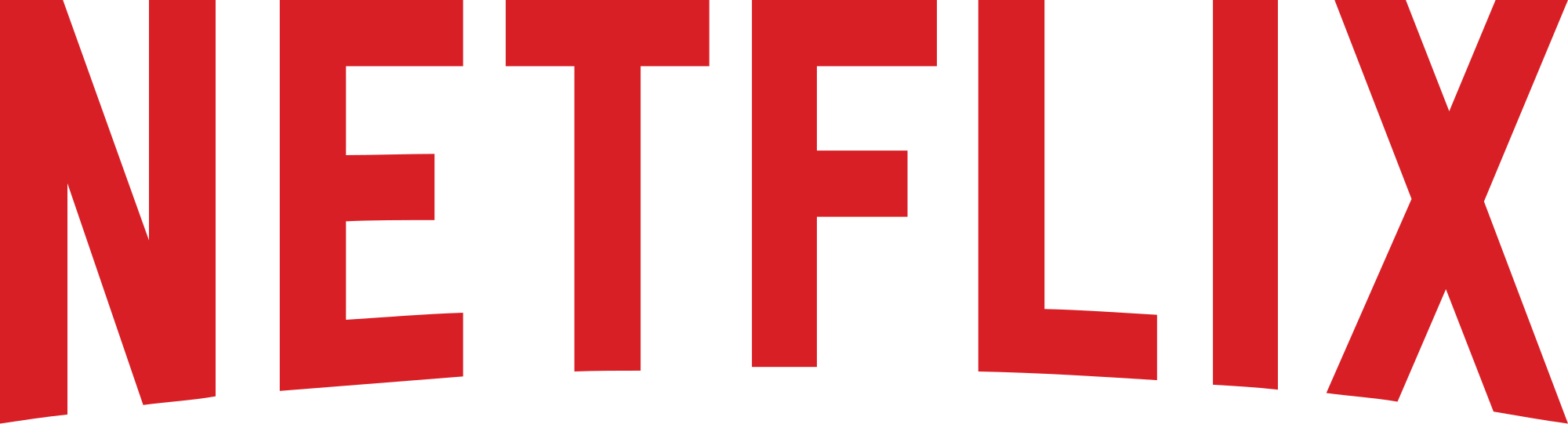 A Student Proposed Sample Strategic PlanBy Bradley Cooper, MBA 
Developed in Dr. Fred David’sCapstone Strategic Management CourseAt Francis Marion University Spring 2018 SemesterTable of ContentsVision and Mission Statement NarrativeNetflix does not currently possess an official vision or mission statement. While creating these statements is not necessary for success, they can help to create a cohesive understanding of the company for employees and customers.The vision statement should be kept simple and goal-oriented, with an emphasis on Netflix’s business identity, quality and quantity of streaming content, and widespread accessibility in multiple countries. The mission statement needs to incorporate the nine core principles, and thus goes into more stringent details to expand on the vision statement. Many of these core principles are found in current guiding principles, only needing to be rearranged into the mission statement. However, no current guiding principle discusses any social responsibility on Netflix’s part. Instead, Netflix has released a press statement concerning their efforts to use sustainable energy which will be used to fulfill this requirement.Current Guiding Principles“Becoming the best global entertainment distribution service. Licensing entertainment content around the world. Creating markets that are accessible to film makers. Helping content creators around the world to find a global audience.”--Reed Hastings, Co-owner and CEO of Netflix, October 2011“We promise our customers stellar service, our suppliers a valuable partner, our investors the prospects of sustained profitable growth, and our employees the allure of huge impact.”	--Netflix Brand Promise“To grow our streaming membership business globally within the parameters of our profit margin targets. We are continuously improving our members' experience by expanding our streaming content with a focus on a programming mix of content that delights our members. In addition, we are perpetually enhancing our user interface and extending our streaming service to more internet-connected screens.”	--Netflix Core StrategyProposed Vision Statement“To become the best global distributor of streaming entertainment content with diverse, high quality programming that is widely accessible to members, content creators, and partners.”Proposed Mission Statement“Netflix strives to be better entertainment (2, 7) at lower cost (5, 7) and greater scale (4) than the world (3) has ever seen. Our goal is to provide licensed and original entertainment (2) for all ages (1) that can be enjoyed on any internet-connected screen. (4)  We promise our members stellar service (6), our suppliers a valuable partner (7), our investors the prospects of sustained profitable growth (5), and our employees the allure of huge impact. (9) We are committed to eco-friendly practices (8) and providing the highest quality content (2, 5) to our valued members. (6)”Customers				(6) PhilosophyProducts or services			(7) Self-Concept Markets				(8) Public ImageTechnology				(9) EmployeesSurvival, growth and profitability	[Word Count: 98]Industry OverviewStreaming entertainment content continues to be on the rise while traditional cable TV slowly declines. Subscribers to an online streaming video service in the United States has increased from 51% in 2016 to 58% in 2017. Meanwhile, subscribers to traditional TV services has been in decline since 2012, with the most recent year dropping by 4%. Streaming content is also the primary source of watching TV by 61% of young adults aged 18-29, compared to 31% for cable TV. These numbers drop significantly as age increases due to the adoption of technology, resulting in a total 59% of U.S. adults aged 18+ watching cable TV as their primary source compared to 28% for online streaming services. Additionally, men (31% vs 25%) and college-educated viewers (35% vs 22%) have an increased chance of reporting online streaming as their primary source of TV over their counterparts. The United States has also seen an increase of 8%, or 53 million, internet users from 2016 to 2017, with a global increase of 10%, or 354 million, during the same period.Competitor OverviewThe majority of Netflix’s competitors within the streaming entertainment distribution industry are owned and operated by a parent company, and thus financial information relating to their streaming services are ambiguously consolidated within the parent’s financial statements. This list include: YouTube owned by Google (Alphabet), Amazon Prime Videos and Twitch TV owned by Amazon Inc., Hulu owned primarily by Disney, Sling TV and DirecTV Now owned by Direc TV, HBO Go owned by HBO, and various other smaller competitors with less than 5% market share. Information included in this report for competitors is using best guess estimates provided by the industry.Competitive Profile Matrix (CPM)Ratio Analysis
Of the nine financial ratios and indicators evaluated, Netflix ranks best in four of the categories for 2017. Notably, Netflix has had a stellar Net Income Growth for 2017. However, the scale of the growth is much less significant than either Amazon or Disney, being measured in millions rather than billions, leading to a miniscule Earnings per Share. The other worst ratio for Netflix in 2017 is a Debt-to-Equity ratio 15% worse than the next competitor, Amazon. Netflix will need to reevaluate its capital structure, lowering debt and increasing equity, in order to improve its financial health.*For Debt-to-Equity, lower values are considered better for the organization’s financial health*Amazon has three negative Net Income Growths due to a loss of Net Income in 2012 and 2014Internal Factor Evaluation (IFE) MatrixExternal Factor Evaluation (EFE) MatrixStrengths-Weaknesses-Opportunities-Threats (SWOT) MatrixProposed Strategies Developed from the SWOT MatrixStrategic Position and Action Evaluation (SPACE) MatrixNetflix currently exists within the aggressive quadrant of the SPACE matrix thanks to a 200% increase in Net Income, strong international growth, and unrivaled market share. To capitalize on this advantage, Netflix must take this opportunity to expand its product line with original content, increase spending on international marketing, and consider purchasing or starting other business ventures within the entertainment industry.Meanwhile, competitor Hulu is slowly expanding its range of services while enjoying a slow increase in market share, and Prime Video is building revenue for expansion. However, only the financial position of the streaming services are considered, ignoring any non-streaming services provided by the parent companies. In reality, Hulu and Prime Video have access to many alternative sources of revenue through Disney and Amazon, respectively, that allow both companies to afford taking greater risks when ramping up their content, if so desired. Additionally, Netflix faces increasing competition as the market becomes easier to enter. Netflix can expect to maintain its hold in the domestic market, but must act quickly to secure international footing.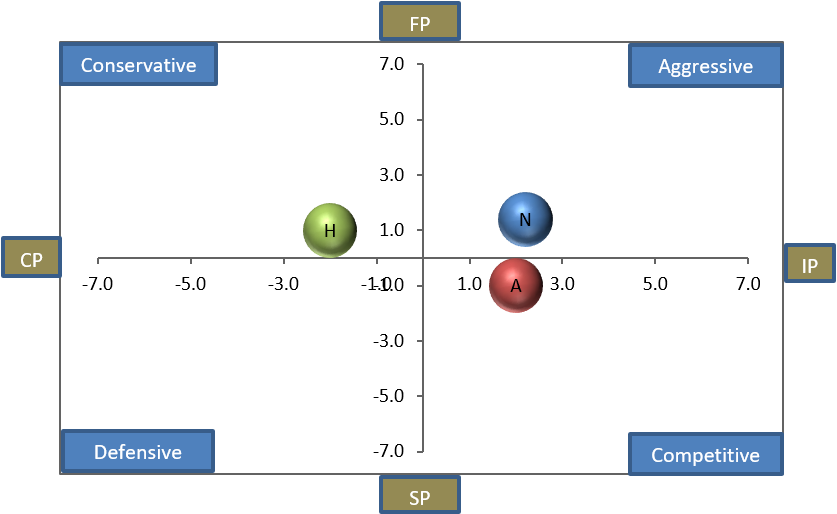 Grand Strategy MatrixThe international streaming market is showing a very rapid growth, nearly quadrupling the growth experienced by the domestic streaming market. Being placed in quadrant II, this means Netflix should continue its penetration into the market against established, foreign competitors. Conversely, domestic streaming is enjoying a stable, albeit slow, increase in growth in quadrant I. Netflix should maintain its current dominance with the continuous introduction of new content for consumers. Lastly, the domestic DVD market is slowly declining, and Netflix should reduce the purchase of DVD assets, divest revenues to international streaming, and slowly liquidate the segment throughout its natural decline. 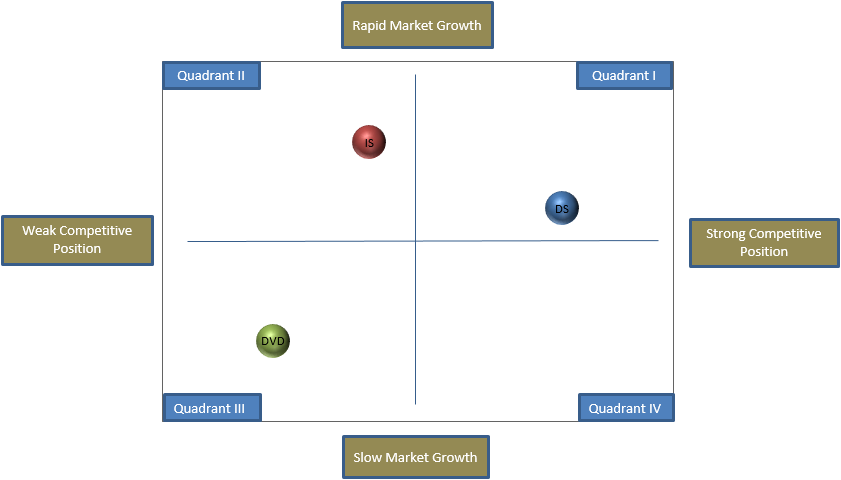 Boston Consulting Group (BCG) MatrixDue to the rapid growth of the streaming segment and rapid decline of the DVD segments, the Y-Axis of the BCG Matrix has been scaled up by a factor of 3. For competitors, Amazon and Hulu were chosen to determine the streaming market growth rate domestically and internationally. For the DVD segment, Redbox revenues were chosen as the market share leader in the DVD rental market. In all cases, Netflix was found to have the highest revenues from the services when compared to its competitors.International streaming and domestic streaming are the stars of Netflix’s revenue, with domestic streaming having higher revenue and international streaming having higher growth rate. Both should be investment priorities for Netflix, although a bigger emphasis should be placed on the international streaming for its higher growth rate. The domestic DVD segment is currently a cash cow in decline, and should have most of its revenues diverted to international growth throughout its natural decline.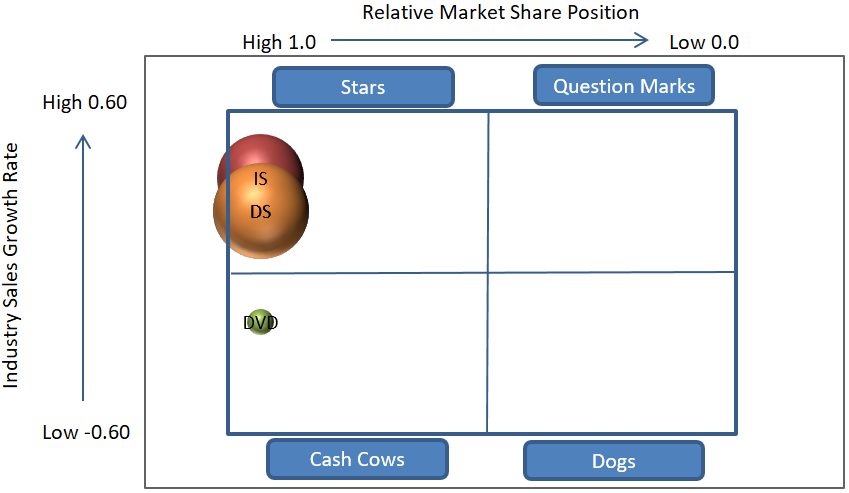 Internal - External (IE) MatrixThe IE Matrix is performed using 2017 subscription memberships rather than revenues to examine a different source of information than the BCG Matrix. In doing so, it is evident to see that the international streaming membership count is higher than the domestic streaming membership count despite bringing in less revenues. As a result, Netflix should utilize more of its internal advantages, such as the 200% increase in net income, to capitalize on the external advantages for adoption of Netflix internationally. Otherwise, the weak external factors surrounding domestic streaming can be expected to improve as brand awareness and technological changes pushes more cable-cutters to search for alternative sources of entertainment. The DVD segment, as has been stated multiple time, should have its revenue diverted to fund international or domestic streaming throughout the remainder of its natural decline.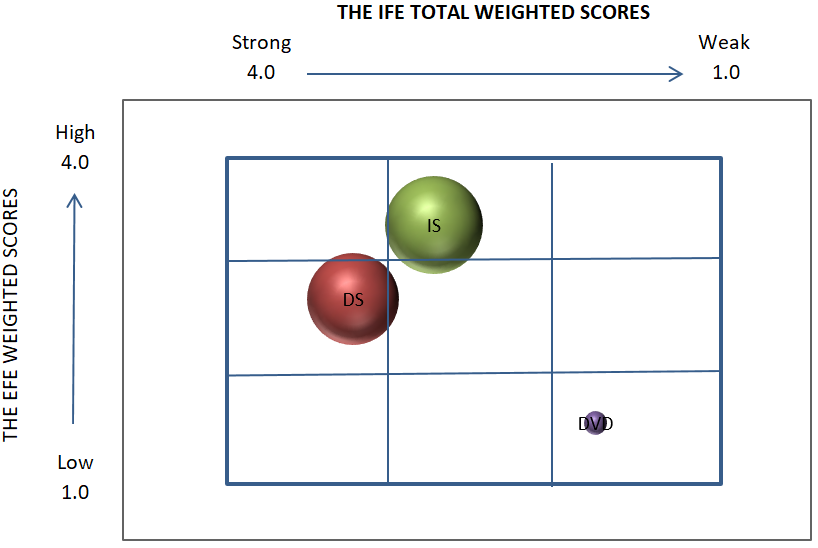 Quantitative Strategic Planning Matrix (QSPM)The QSPM will focus on two strategies coming forth from the SWOT Strategic Planning:Advertising: Offer minimally intrusive advertising, such as banners or images, during the ten second transitions between episodes to generate additional revenue (S4 - S8 - 07)
Channels: Create streaming “channels” running 24/7 to emulate traditional TV broadcasting. This can begin by mixing current content sectioned by genre, and can later expand to sports and/or gaming content that is popular with young adults (W1 - W3 - W4 - W8 - T7 - T8 - T9)Of the two strategies, advertisements achieve the higher aggregate score from the SWOT analysis. Minimally intrusive advertisements could pull significant revenue for Netflix as it targets the binge-watching habits of the domestic audience. However, advertisements should be introduced only to the domestic streaming audience until Netflix is fully committed the endeavour. Although YouTube and Hulu have had success with video commercials, Netflix should avoid video commercials to keep its competitive advantage. Assuming Netflix Netflix members continue to watch 1 billion hours of content per week as they have in 2017 and that one advertisement for $0.0028 is shown per hour, Netflix could see potential revenues around $145.6 million per year from simple, non-intrusive advertising.
Organizational Chart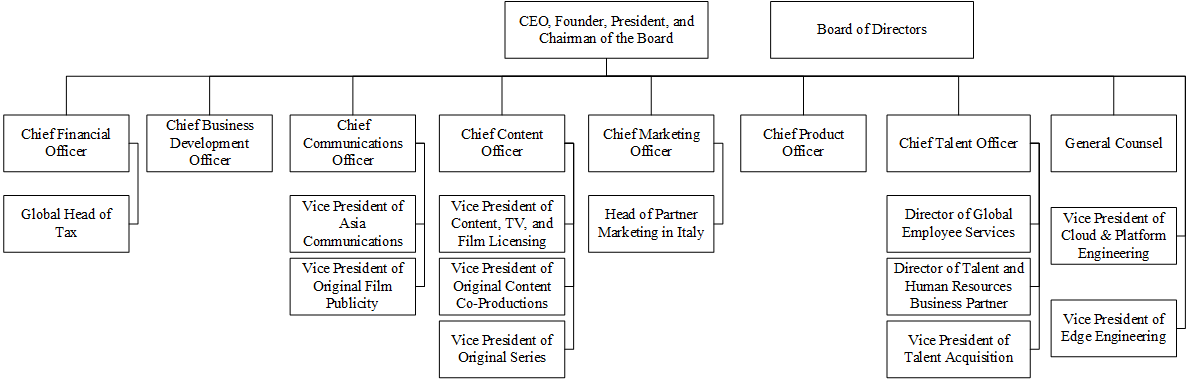 The current organizational chart has many executive reporting to the CEO of the company, who in turn has multiple titles and responsibilities. The current structure also uses inconsistent titles and divisions.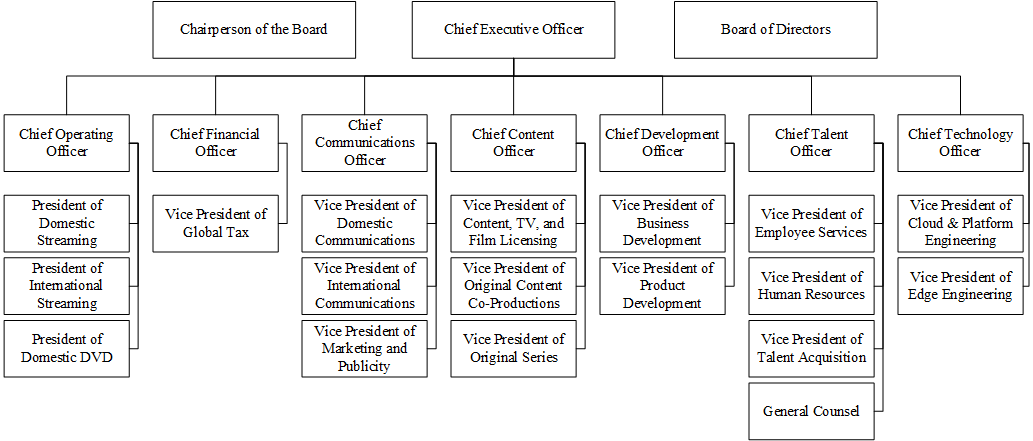 The revised organizational chart is designed with expansion in mind, adding a Chief Technology Officer, Chief Operating Officer, and division presidents. This allows for additional officers to be elected as Netflix elaborates on its international division and technological advances.Perceptual MapsFor the perceptual maps, we will focus on Netflix’s original content series as it compares to original content series from other publishers. Netflix has identified that licensed content is not enough to distinguish itself among competitors, and so original content will be the focus for the perceptual maps. 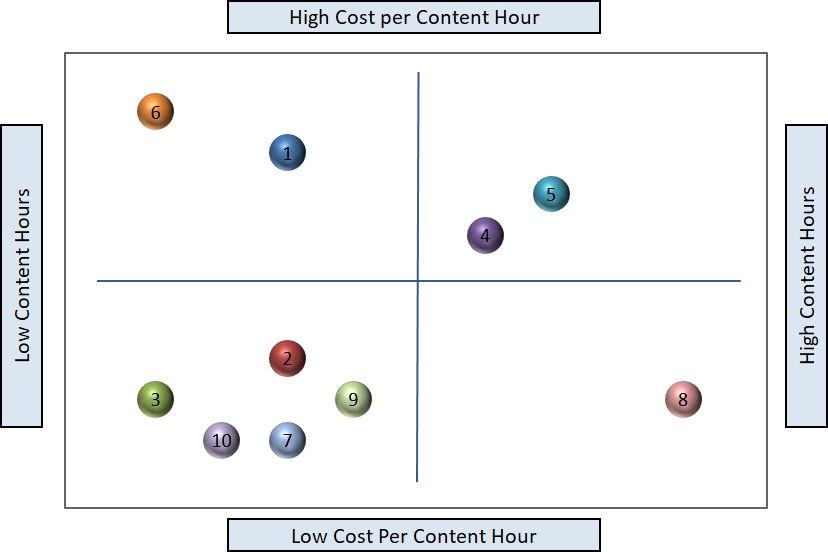 Comparing cost per content hour to number of content hours shows an abundance of shows with low cost per content hour and low content hours. Of these five shows, three belong to Netflix. This would seem to indicate that Netflix should prioritize another quadrant instead to distinguish itself. Considering Netflix has only recently begun creating original content, we can expect to see more shows shift rightwards as seasons are released. Thus, Netflix should naturally ease into its niche as popular shows increase in content hours and more expensive series are approved.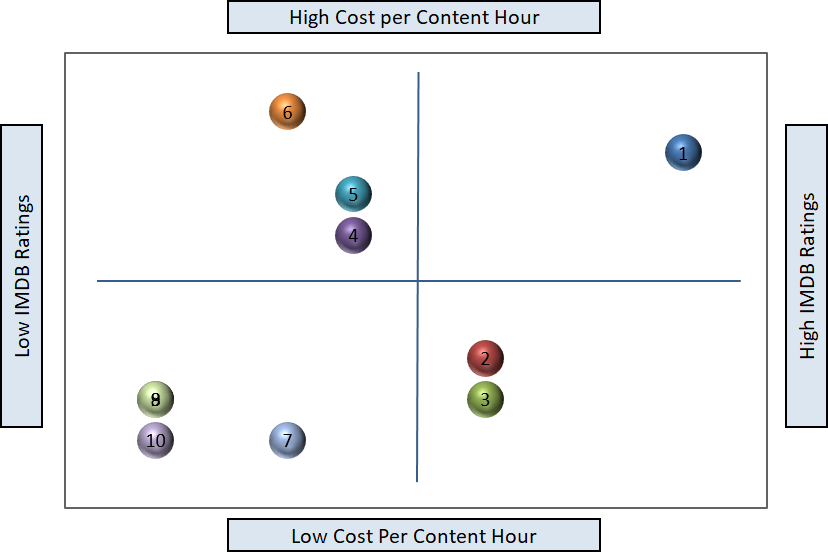 Besides HBO’s very successful Game of Thrones series, very few shows have high IMDB ratings and high cost per hour. The other two shows with above average IMDB ratings, both belonging to Netflix, have below average cost per content hour. Rather than overpopulating the quadrant, this is a quadrant dominated by Netflix and Netflix should prioritize content with low costs.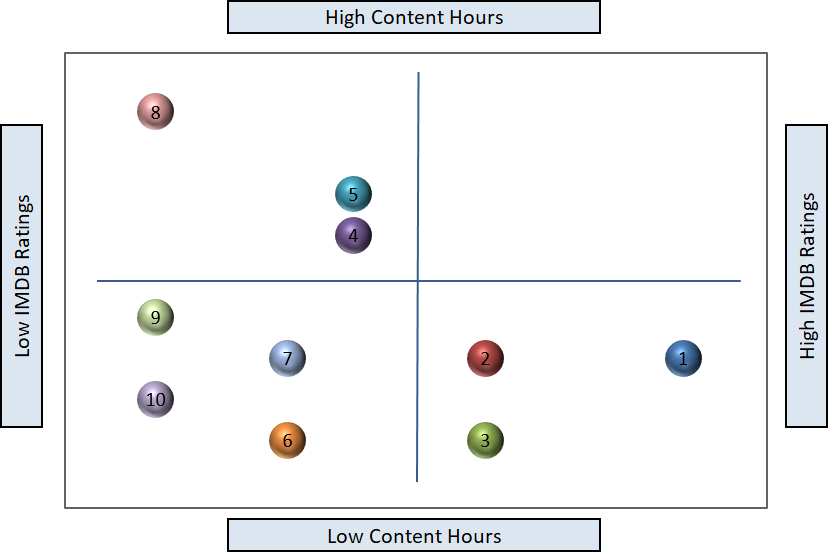 No shows that were reviewed had high content hours and high IMDB ratings. The top three shows all have less than average content hours, indicating that longer-run shows lose their appeal with time. This indicates that stories built around two to four seasons of content may perform better with audiences.Firm ValuationThe valuation of Netflix using the average of the four methods below reveals that Netflix is in a comparable financial position relative to the more established Disney. Amazon, however, has been very successful with diversifying its service line and the average valuation listed below is a representation of those services.RecommendationsNetflix’s three year aim will be to capitalize more heavily on its international presence while addressing the immediate issues of rival services entering the domestic market. Although a lot of attention is granted to the higher cost recommendations for attracting new members, many of the lower cost options are likely to increase retention with current members.EPS-EBIT AnalysisCosts for the EPS-EBIT Analysis are listed in $ thousands except share data.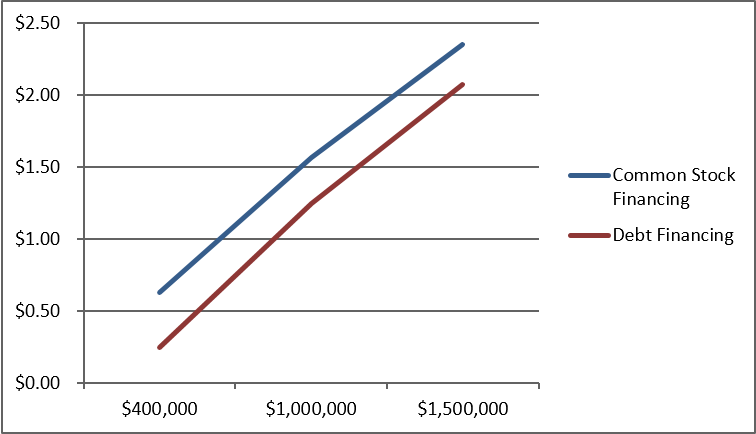 Netflix’s current capital structure consists of 19% stock and 81% debt. Graphically, we can see that equity financing will yield a higher EAT and EPS than debt financing. Ideally, 100% equity financing should be used to fund recommendations over the next three years. However, assuming Netflix does not wish to dilute its ownership drastically, a slower plan to increase equity financing over time is acceptable.Projected Financial StatementsProjected income statement and balance sheet figures are provided in $ thousands.Netflix finds itself in position to be aggressive and capitalize on its successes. Revenues and cost of goods sold are expected to increase steadily as we broaden our content library. Our net income is increasing steadily, although it may be disappointing from the 200% growth from 2016 to 2017. This is in part caused by the estimate used for taxes that have shifted unpredictably over the last three years. Rather, looking at the EBT may be a better indicator for Netflix’s growth without the uncertainty of taxes.However, we must first establish a solid foundation for expansion going forward. Netflix will begin 2018 by changing its capital structure to rely more heavily on equity financing as supported by the EPS-EBIT Analysis. This is reflected by a 200% increase ($7 billion) in equity and a 23% increase ($3.5 billion) in liabilities over the next three years. Netflix will also push for international adoption by investing in foreign PPE for 2018. As a result of these changes, Netflix will see a small decrease in cash & equivalents used to build a foundation for expansion.Projected Financial RatiosWith an explosive 2017 fiscal year, many of the 2017 financial ratios are above-average compared to 2016 and earlier years. We can also expect some temporarily decreased ratios in 2018 to accommodate the foreign PPE and international expansion required for long-term survivability. More sustainable growth ratios can be found in 2019 and 2020 after Netflix has stabilized its foothold in foreign markets. Netflix will also experience a lowered debt-to-equity and increasing return on equity from shifting to higher equity financing. Lastly, asset turnover and return on assets are expected to increase with new additions to our content library.Retained Earnings TableExecutive SummaryNetflix is the current leader for streaming video on demand services in America. With new competitors entering the market each year, Netflix establishes its competitive edge with original content and lack of advertisements. Investors have also found a home with Netflix, as Earnings per Share have tripled to an all-time high in the last year. After laying these foundations for domestic success, Netflix is now primed to target foreign markets and expand internationally. Recommendations for the next three years will focus on international expansion, increased content library, and service diversification.International ExpansionThe domestic market is limited in size, and global expansion is necessary for the success of Netflix. Dividing the ‘International’ segment into more appropriate ‘Europe,’ ‘Asia,’ and ‘Other’ divisions, assigning Presidents and staff to each new division, and increasing spending international marketing will allow for more direct strategies to be tailored for each region. Relabeling ‘Domestic’ to ‘North America’ will also include Canada and Mexico as key targets for marketing. We should also continue negotiations with the Chinese government as the last major country left to be penetrated by Netflix content.Content Library2017 marked a significant year for us as we spent $6 billion to expand our content library, of which $2 billion was spent on original content exclusive to Netflix. This trend will need to continue into the future as original programming provides us the crucial competitive edge against rival services. With Disney announcing a rival service for 2018 and subsequently pulling their content from our libraries, there will exist a gap for child- and family-friendly content in our library. However, our main focus should remain with ‘binge-worthy’ television content as the majority of our viewers spend upwards of five hours per week watching Netflix.Service DiversificationOur current two biggest rivals, Amazon Video and Hulu, are backed by major companies with alternative streams of revenue. Netflix is not currently in position to purchase another company to expand our services, but this will be something to re-evaluate each year. Instead, we should leverage our current resources to diversify the way we provide content to our members. Providing 24/7 channels of streaming content to emulate a classic TV experience or offering mini-subscriptions for date nights are two examples of service diversification.Following these key tactics, Netflix is projected to increase its international foothold while maintaining its established dominance in the domestic market. Shifting radically to an international focus will require significant upfront costs in 2018; however, the future looks highly lucrative for Netflix as we strive to become the best global distributor of streaming entertainment content.NetflixNetflixPrime Video(Amazon)Prime Video(Amazon)Hulu(Disney)Hulu(Disney)Critical Success FactorsWeightRatingScoreRatingScoreRatingScore1 - Licensed Content0.1530.4520.3040.602 - Original Content0.14405630.4220.283 - Market Share0.1240.4830.3620.244 - Price Competitiveness0.1230.3620.2440.485 - Service Variety0.1110.1140.4420.226 - Global Expansion0.1040.4030.3010.107 - R&D Technology0.0830.2420.1610.088 - Financial Position0.0830.2440.3220.169 - Brand Recognition0.0640.2430.1820.1210 - Social Responsibility0.0410.0440.1620.08TOTAL1.003.122.882.36Current Ratio20132014201520162017Netflix1.4201.4751.5391.2471.403Amazon1.0721.1151.0541.0451.040Disney1.2051.1421.0261.0070.811Quick Ratio20132014201520162017Netflix1.4201.4751.5391.2471.403Amazon0.7490.8200.7510.7830.763Disney1.0781.0230.9300.9250.741Debt-to-Equity Ratio20132014201520162017Netflix3.0592.7913.5894.0704.308Amazon3.1214.0743.8383.3253.739Disney0.6870.7470.8120.9451.128Asset Turnover20132014201520162017Netflix0.8080.7820.6640.6500.615Amazon1.8541.6331.6531.6311.355Disney0.5540.5800.5950.6040.576Net Profit Margin20132014201520162017Netflix0.0260.0480.0180.0210.048Amazon0.004-0.0030.0060.0170.017Disney0.1360.1540.1600.1690.163Return on Assets20132014201520162017Netflix0.0210.0380.0120.0140.029Amazon0.007-0.0040.0090.0280.023Disney0.0760.0890.0950.1020.094Return on Equity20132014201520162017Netflix0.0840.1440.0550.0700.156Amazon0.028-0.0220.0450.1230.109Disney0.1270.1560.1720.1980.200Earnings per Share20132014201520162017Netflix0.280.630.290.441.29Amazon0.600.521.285.016.32Disney4.313.424.955.765.73Net Income Growth20132014201520162017Netflix6.5532.3740.4601.5222.994Amazon-8.026-1.880-3.4732.9780.279Disney1.1651.2221.1171.1200.956Key Internal StrengthsWeightRatingScore1Revenues increased 32% from 2017 to 2018, resulting in a 121% increase in operating income and 199% increase in net income0.1230.362For the first time ever, generated a contribution profit from international membership ($226 million) and its international membership surpassed domestic membership by 15%0.0940.363Gained 25% more subscribers in both 2016 and 2017, broken down to 22% domestic and 109% international0.0940.364Increased spending on its licensed content library by 23% from 2016 to 2017, now totalling over 140 million hours of content0.0430.125Grew to 5,500 total employees in 2017, up 800 from 2016, and is ranked #9 for 2017 Best Company Culture0.0430.126Increased technology and development costs by 62% since 2015, with a push to access more internet-connected screens, tap into the smart home market, and utilize the latest 4K graphics0.0440.167Offers three different streaming membership levels to suit customer needs, ranging from $7.99/mo to $13.99/mo0.0340.128Unlike competitors, has been able to sustain profits without needing to provide advertisements during streaming. Customers appreciate this when deciding on a service0.0230.069Strong seasonality that coincides with purchases of electronic devices, typically in Q4 and Q10.0230.0610Published its own internet speed testing website, fast.com, so customers can see what speed their internet service providers are allowing for Netflix. This combats attempts against net neutrality and provides more brand awareness0.0130.03Key Internal Weaknesses1Majority of content is licensed from others, and negotiations have the potential to fall through, be withdrawn, or changed0.1220.242Strongly dependent on internet service providers and electronic manufacturers for providing access to Netflix0.0810.083Must create original content, which is more costly to produce than licensing, in order to distinguish itself from competitors0.0620.124Net DVD assets halved from 2016 ($25 million) to 2017 ($13 million) while DVD memberships decreased by 18%. Still currently provides a 55% contribution profit, but is decreasing0.0510.055Many competitors are services provided as part of a parent organization that have access to other revenue streams0.0510.056Debt-to-equity ratio has been steadily increasing, with 3.59 in 2015, 4.07 in 2016, and 4.31 in 2017 (20% increase from 2015)0.0420.087Strong push for international expansion is only beginning to pay off with a 4% contribution after years of losses, while domestic streaming has a 37% profit margin and less marketing costs0.0320.068Despite young adults and college-educated adults having increased likelihood to subscribe, Netflix does not offer any special benefits to target this key demographic0.0310.039Allowing members to stream on multiple screens simultaneously, combined with account sharing, reduces subscriber revenue0.0320.0610Loose control over third-party contractors needed to stream content has lead to a poor (“D”) rating in environmentalism 0.0110.01TOTAL    1.002.53Key External OpportunitiesWeightRatingScore1Another 33% of United States consumers switched away from traditional TV in search of alternatives in 20170.1240.482Global number of consumers with access to the internet has increased by 8% in the past year0.1030.303In 2017, 73% of Americans surveyed admitted to having “binge-watched” one or more shows for over 5 hours. Over 90% of millennials had binge-watched, and 38% did so every week0.0740.284Smart TVs in the United States rose from 46.9% penetration in 2015 to 56.1% in 2016; expected to raise to 60.4% in 20200.0540.205Global economic growth expected to rise from 3.0% in 2017 to 3.1% in 2018, and then decrease back to 3.0% in 2019.0.0430.126Average household annual incomes in the United States has increased 7% since 20140.0420.087Hulu raised over $1 billion (~50%) of its revenue in 2017 from advertisements, while cable TV earned $71.3 billion (41%) in 20160.0410.048Percentage of college-educated or enrolled adults in the United States has increased steadily since 1970, increasing 1.1% and 0.7% from 2015 to 2016, respectively0.0210.029Renewable energy costs are quickly falling, notably solar power by 73% in 2017, and expected to overtake fossil fuels by 20200.0120.0210Number of global mobile phone or tablet users has increased by 19% from 2013 to 20170.0140.04Key External Threats1Pirating is expected to cost Netflix and other streaming services $50 billion in revenue between 2016 and 2022.0.1030.302Disney plans to launch a streaming service in 2019 to directly compete with Netflix and plans to remove content from Netflix at the end of 2018. They also recently purchased 21st Century Fox to acquire new content and majority ownership of Hulu.0.1020.203Red Box released a new streaming service in December 2017 to allow customers to “rent” digital content for a limited time period for $1.99 per title, no subscriptions required0.0820.164China, with an expected 1.03 billion internet connected users in 2018, does not permit Netflix to be streamed in the country0.0630.185Net neutrality repeal in the United States may force Netflix or its customers to pay Internet Service Providers increased fees for faster access. This happened previously in 2014 for an undisclosed amount that increased speeds by 65%0.0440.166Average cost to produce an hour of original TV content has increased over 300% since 20120.0410.047YouTube and Twitch TV, each service taking up 35% of the non-Netflix audience for online streaming, are based on home user content with minimal production cost for the company0.0310.038Other competitors, like Hulu and Sling TV, offer live or day-after TV episode viewing, rather than waiting for the season to be over0.0220.049Home DVR devices, which allows for limited video-on-demand service for traditional TV programming, have increased from 44% of home consumers in 2011 to 53% in 20170.0230.0610United States box office sales dropped 1.6% from 2015 to 2017 and DVD sales dropped 18% in the United States in 20170.0140.04TOTAL    1.002.79Strengths1Revenues increased 32% from 2017 to 2018, resulting in a 121% increase in operating income and 199% increase in net income2For the first time ever, generated a contribution profit from international membership ($226 million) and its international membership surpassed domestic membership by 15%3Gained 25% more subscribers in both 2016 and 2017, broken down to 22% domestic and 109% international4Increased spending on its licensed content library by 23% from 2016 to 2017, now totalling over 140 million hours of content5Grew to 5,500 total employees in 2017, up 800 from 2016, and is ranked #9 for 2017 Best Company Culture6Increased technology and development costs by 62% since 2015, with a push to access more internet-connected screens, tap into the smart home market, and utilize the latest 4K graphics7Offers three different streaming membership levels to suit customer needs, ranging from $7.99/mo to $13.99/mo8Unlike competitors, has been able to sustain profits without needing to provide advertisements during streaming. Customers appreciate this when deciding on a service9Strong seasonality that coincides with purchases of electronic devices, typically in Q4 and Q110Published its own internet speed testing website, fast.com, so customers can see what speed their internet service providers are allowing for Netflix. This combats attempts against net neutrality and provides more brand awarenessWeaknesses1Majority of content is licensed from others, and negotiations have the potential to fall through, be withdrawn, or changed2Strongly dependent on internet service providers and electronic manufacturers for providing access to Netflix3Must create original content, which is more costly to produce than licensing, in order to distinguish itself from competitors4Net DVD assets halved from 2016 ($25 million) to 2017 ($13 million) while DVD memberships decreased by 18%. Still currently provides a 55% contribution profit, but is decreasing5Many competitors are services provided as part of a parent organization that have access to other revenue streams6Debt-to-equity ratio has been steadily increasing, with 3.59 in 2015, 4.07 in 2016, and 4.31 in 2017 (20% increase from 2015)7Strong push for international expansion is only beginning to pay off with a 4% contribution after years of losses, while domestic streaming has a 37% profit margin and less marketing costs8Despite young adults and college-educated adults having increased likelihood to subscribe, Netflix does not offer any special benefits to target this key demographic9Allowing members to stream on multiple screens simultaneously, combined with account sharing, reduces subscriber revenue10Loose control over third-party contractors needed to stream content has lead to a poor (“D”) rating in environmentalism Opportunities1Another 33% of United States consumers switched away from traditional TV in search of alternatives in 20172Global number of consumers with access to the internet has increased by 8% in the past year3In 2017, 73% of Americans surveyed admitted to having “binge-watched” one or more shows for over 5 hours. Over 90% of millennials had binge-watched, and 38% did so every week4Smart TVs in the United States rose from 46.9% penetration in 2015 to 56.1% in 2016; expected to raise to 60.4% in 20205Global economic growth expected to rise from 3.0% in 2017 to 3.1% in 2018, and then decrease back to 3.0% in 2019.6Average household annual incomes in the United States has increased 7% since 20147Hulu raised over $1 billion (~50%) of its revenue in 2017 from advertisements, while cable TV earned $71.3 billion (41%) in 20168Percentage of college-educated or enrolled adults in the United States has increased steadily since 1970, increasing 1.1% and 0.7% from 2015 to 2016, respectively9Renewable energy costs are quickly falling, notably solar power by 73% in 2017, and expected to overtake fossil fuels by 202010Number of global mobile phone or tablet users has increased by 19% from 2013 to 2017Threats1Pirating is expected to cost Netflix and other streaming services $50 billion in revenue between 2016 and 2022.2Disney plans to launch a streaming service in 2019 to directly compete with Netflix and plans to remove content from Netflix at the end of 2018. They also recently purchased 21st Century Fox to acquire new content and majority ownership of Hulu.3Red Box released a new streaming service in December 2017 to allow customers to “rent” digital content for a limited time period for $1.99 per title, no subscriptions required4China, with an expected 1.03 billion internet connected users in 2018, does not permit Netflix to be streamed in the country5Net neutrality repeal in the United States may force Netflix or its customers to pay Internet Service Providers increased fees for faster access. This happened previously in 2014 for an undisclosed amount that increased speeds by 65%6Average cost to produce an hour of original TV content has increased over 300% since 20127YouTube and Twitch TV, each service taking up 35% of the non-Netflix audience for online streaming, are based on home user content with minimal production cost for the company8Other competitors, like Hulu and Sling TV, offer live or day-after TV episode viewing, rather than waiting for the season to be over9Home DVR devices, which allows for limited video-on-demand service for traditional TV programming, have increased from 44% of home consumers in 2011 to 53% in 201710United States box office sales dropped 1.6% from 2015 to 2017 and DVD sales dropped 18% in the United States in 2017Strength-Opportunity (SO) Strategies1Continue pushing for international membership by increasing spending on international marketing by 40% (S1 - S2 - S3 - O2 - O5)2Prioritize acquiring TV shows that can be binge-watched, averaging 5 hours of content per week or more to satisfy habits of Americans  (S4 - O1 - O3)3Offer minimally intrusive advertising, such as banners or images, during the ten second transitions between episodes to generate additional revenue (S4 - S8 - 07)4Offer promotional discounts between Christmas and New Years for customers to experience Netflix on newly purchased devices. This might need to complement the one-month-free promotion for customers who previously took the trial month (S9 - O4 - O10)Weakness-Opportunity (WO) Strategies1Offer an educational discount for $1 off single-device membership with proof of student status (W8 - W9 - O3 - O8)2Commit to sourcing 80% or more of energy consumption to renewable sources by 2023, and negotiate with third party vendors to encourage renewable energy in the supply chain (W10 - O9)3Redirect 20% of domestic market spending to international marketing (W7 - O2 - O5 - O10)4Continue partnering with smart TV and other smart home technology manufacturers to have Netflix available or pre-installed on newly developed products (W2 - O4 - O6 - O10)Strength-Threats (ST) Strategies1Continue opposing the repeal of net neutrality to avoid paying excess fees or losing membership from increased costs (S10 - T5)2Negotiate with Chinese government to offer jobs and resources within China to penetrate the market. Offering Netflix in China, who is ranked #1 in the world for pirated software, may help to reduce pirated content globally (S2 - S3 - S4 - S5 - T1 - T4)3Take customers away from Red Box On Demand by offering small subscription periods (e.g. one or two days) for limited, pre-packaged content (e.g. romantic movies, holiday content, TV series, etc.) for a comparable price of $1.99 or less (S7 - T3)4Increase spending on Technology and Development by 30% to stay current with technology trends, possibly exploring virtual reality and interactive content (S6 - T2 - T3 - T7)Weakness-Threats (WT) Strategies1Diversifying services will provide additional sources of revenue. Netflix could investigate partnering with other companies or create its own service to merchandise official items from its original content (W1 - W5 - T2 - T3 - T6 - T7)2Continue shifting away from DVDs, reducing net DVD inventory by 25% in 2018, in favor of acquiring licensed content or producing original content (W4 - T10)3Finding new sources of licensed content exclusive to Netflix will ease pressure from competitive streaming services. Netflix could expand on original content by opening a contest for amateur content creators to pitch their show ideas (W1 - W3 - T2 - T3 - T7)4Create streaming “channels” running 24/7 to emulate traditional TV broadcasting. This can begin by mixing current content sectioned by genre, and can later expand to sports and/or gaming content that is popular with young adults (W1 - W3 - W4 - W8 - T7 - T8 - T9)Netflix (N)X-Axis: 2.2Y-Axis: 1.4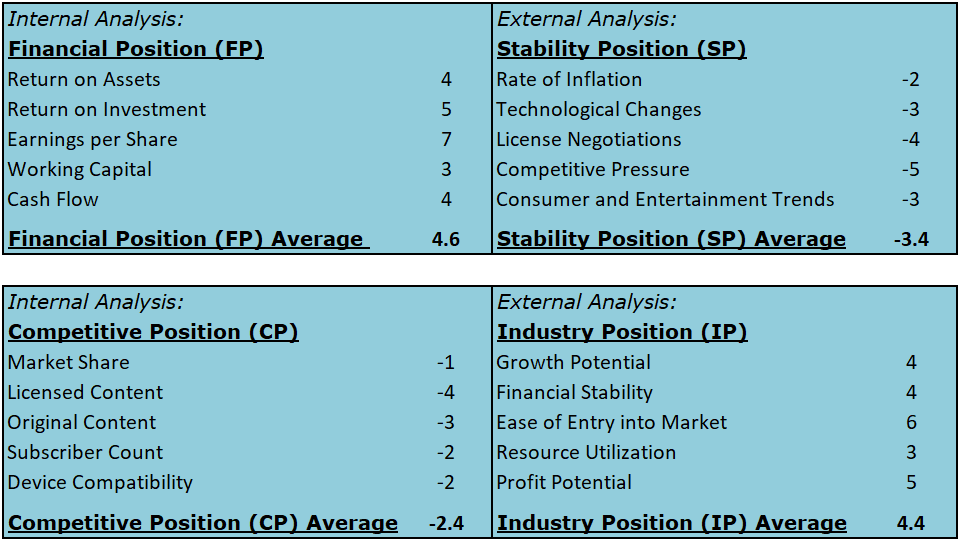 Amazon (A)X-Axis: 2.0Y-Axis: -1.0Hulu (H)X-Axis: -2.0Y-Axis: 1.0Domestic Streaming (DS)X-Axis: 8.0Y-Axis: 6.0International Streaming (IS)X-Axis: 4.0Y-Axis: 8.0Domestic DVD (DVD)X-Axis: 2.0Y-Axis: 2.0DivisionNetflix RevenueTop RevenueMarket Growth RateRMSPDomestic Streaming (DS)$6,153,000.00$6,153,000.000.511.00International Streaming (IS)$5,089,000.00$5,089,000.000.321.00Domestic DVD (DVD)$450,000.00$450,000.00-0.281.00DivisionSubscriptionsPercentageGrowth %IFE ScoresEFE ScoresDomestic Streaming (DS)54,750,0000.450.1132.75International Streaming (IS)62,832,0000.520.422.753.5Domestic DVD (DVD)3,383,0000.03-0.181.751.5Total120,965,0001.000.24AdvertisingAdvertisingChannelsChannelsStrengthsWeightASTASASTAS1Revenues increased 32% from 2017 to 2018, resulting in a 121% increase in operating income and 199% increase in net income0.1210.1220.242For the first time ever, generated a contribution profit from international membership ($226 million) and its international membership surpassed domestic membership by 15%0.0900.0000.003Gained 25% more subscribers in both 2016 and 2017, broken down to 22% domestic and 109% international0.0930.2710.094Increased spending on its licensed content library by 23% from 2016 to 2017, now totalling over 140 million hours of content0.0440.1630.125Grew to 5,500 total employees in 2017, up 800 from 2016, and is ranked #9 for 2017 Best Company Culture0.0400.0000.006Increased technology and development costs by 62% since 2015, with a push to access more internet-connected screens, tap into the smart home market, and utilize the latest 4K graphics0.0410.0420.087Offers three different streaming membership levels to suit customer needs, ranging from $7.99/mo to $13.99/mo0.0300.0000.008Unlike competitors, has been able to sustain profits without needing to provide advertisements during streaming. Customers appreciate this when deciding on a service0.0210.0240.089Strong seasonality that coincides with purchases of electronic devices, typically in Q4 and Q10.0220.0410.0210Published its own internet speed testing website, fast.com, so customers can see what speed their internet service providers are allowing for Netflix. This combats attempts against net neutrality and provides more brand awareness0.0100.0000.00AdvertisingAdvertisingChannelsChannelsWeaknessesWeightASTASASTAS1Majority of content is licensed from others, and negotiations have the potential to fall through, be withdrawn, or changed0.1220.2410.122Strongly dependent on internet service providers and electronic manufacturers for providing access to Netflix0.0830.2410.083Must create original content, which is more costly to produce than licensing, in order to distinguish itself from competitors0.0620.1210.064Net DVD assets halved from 2016 ($25 million) to 2017 ($13 million) while DVD memberships decreased by 18%. Still currently provides a 55% contribution profit, but is decreasing0.0500.0000.005Many competitors are services provided as part of a parent organization that have access to other revenue streams0.0540.2020.106Debt-to-equity ratio has been steadily increasing, with 3.59 in 2015, 4.07 in 2016, and 4.31 in 2017 (20% increase from 2015)0.0420.0810.047Strong push for international expansion is only beginning to pay off with a 4% contribution after years of losses, while domestic streaming has a 37% profit margin and less marketing costs0.0300.0000.008Despite young adults and college-educated adults having increased likelihood to subscribe, Netflix does not offer any special benefits to target this key demographic0.0310.0330.099Allowing members to stream on multiple screens simultaneously, combined with account sharing, reduces subscriber revenue0.0330.0910.0310Loose control over third-party contractors needed to stream content has lead to a poor (“D”) rating in environmentalism0.0100.0000.00AdvertisingAdvertisingChannelsChannelsOpportunitiesWeightASTASASTAS1Another 33% of United States consumers switched away from traditional TV in search of alternatives in 20170.1220.2440.482Global number of consumers with access to the internet has increased by 8% in the past year0.100.0010.103In 2017, 73% of Americans surveyed admitted to having “binge-watched” one or more shows for over 5 hours. Over 90% of millennials had binge-watched, and 38% did so every week0.0740.2830.214Smart TVs in the United States rose from 46.9% penetration in 2015 to 56.1% in 2016; expected to raise to 60.4% in 20200.0500.0000.005Global economic growth expected to rise from 3.0% in 2017 to 3.1% in 2018, and then decrease back to 3.0% in 2019.0.0420.0810.046Average household annual incomes in the United States has increased 7% since 20140.0420.0810.047Hulu raised over $1 billion (~50%) of its revenue in 2017 from advertisements, while cable TV earned $71.3 billion (41%) in 20160.0440.1620.088Percentage of college-educated or enrolled adults in the United States has increased steadily since 1970, increasing 1.1% and 0.7% from 2015 to 2016, respectively0.0220.0430.069Renewable energy costs are quickly falling, notably solar power by 73% in 2017, and expected to overtake fossil fuels by 20200.0100.0000.0010Number of global mobile phone or tablet users has increased by 19% from 2013 to 20170.0120.0210.01AdvertisingAdvertisingChannelsChannelsThreatsWeightASTASASTAS1Pirating is expected to cost Netflix and other streaming services $50 billion in revenue between 2016 and 2022.0.130.3010.102Disney plans to launch a streaming service in 2019 to directly compete with Netflix and plans to remove content from Netflix at the end of 2018. They also recently purchased 21st Century Fox to acquire new content and majority ownership of Hulu.0.110.1020.203Red Box released a new streaming service in December 2017 to allow customers to “rent” digital content for a limited time period for $1.99 per title, no subscriptions required0.0810.0820.164China, with an expected 1.03 billion internet connected users in 2018, does not permit Netflix to be streamed in the country0.0600.0000.005Net neutrality repeal in the United States may force Netflix or its customers to pay Internet Service Providers increased fees for faster access. This happened previously in 2014 for an undisclosed amount that increased speeds by 65%0.0400.0000.006Average cost to produce an hour of original TV content has increased over 300% since 20120.0430.1220.087YouTube and Twitch TV, each service taking up 35% of the non-Netflix audience for online streaming, are based on home user content with minimal production cost for the company0.0330.0940.128Other competitors, like Hulu and Sling TV, offer live or day-after TV episode viewing, rather than waiting for the season to be over0.0220.0440.089Home DVR devices, which allows for limited video-on-demand service for traditional TV programming, have increased from 44% of home consumers in 2011 to 53% in 20170.0210.0220.0410United States box office sales dropped 1.6% from 2015 to 2017 and DVD sales dropped 18% in the United States in 20170.0100.0000.00STAS3.302.95IndexTV Show NameProduction CompanyProduction Cost (million)Content HoursCost per Content HourIMDB Ratings1Game of ThronesHBO$53667$8.09.52House of CardsNetflix$24052$4.69.03DaredevilNetflix$10426$4.08.94Modern FamilyABC$721103$7.08.65Big Bang TheoryCBS$1,004126$8.08.56Sense 8Netflix$21624$9.08.47Orange is the New BlackNetflix$24565$3.88.48Once Upon a TimeABC$738164$4.58.09GothamFX$33283$4.08.010TransparentAmazon$14040$3.58.0NetflixNetflixStockholders' Equity - (Goodwill + Intangibles)$3,581,956Net Income * 5$2,794,645(Share Price / EPS) x Net Income$87,119,267Number of Shares Outstanding x Share Price$86,839,117Method Average$45,083,746AmazonAmazonStockholders' Equity - (Goodwill + Intangibles)$14,359,000Net Income * 5$15,165,000(Share Price / EPS) x Net Income$570,611,919Number of Shares Outstanding x Share Price$570,724,800Method Average$292,715,180DisneyDisneyStockholders' Equity - (Goodwill + Intangibles)$6,583,000Net Income * 5$44,900,000(Share Price / EPS) x Net Income$175,211,867Number of Shares Outstanding x Share Price$175,302,400Method Average$100,499,317Recommendations (costs in $ millions)Year 1Year 2Year 3Total Cost1Increase spending on content by $2 billion each year with a focus on producing original, binge-watching TV series$10,000$12,000$14,000$36,0002Increase spending on Technology and Development by 25% to stay current with technology trends$1,325$1,650$2,050$5,0253Increase spending on international marketing by 30% each year$950$1,225$1,600$3,7754Increase spending on domestic marketing by 40% next year in preparation of Disney's rival service, and 20% thereafter$775$975$1,225$2,9755Split International division into Asian, European, and Other, change Domestic to North American, and hire presidents and staff specific to each division$400$250$300$9506Commit to sourcing 80% or more of energy consumption to renewable sources by 2023$250$225$200$6757Negotiate with Chinese government to offer jobs and resources within China to penetrate the market$100$125$150$3758Diversify services offered by investing in new streaming methods (such as 24/7 channels or mini-subscriptions)$75$50$50$1759Create student verification system and offer $1 domestic student discounts on lowest subscription package to target key demographic$55$5$5$6510Allocate resources to finding new artists that will produce original content exclusive to Netflix$10$10$10$30TOTALS$13,940$16,515$19,590$50,045100% Common Stock Financing100% Common Stock Financing100% Common Stock Financing100% Debt Financing100% Debt Financing100% Debt FinancingRecessionNormalBoomRecessionNormalBoomEBIT400,0001,000,0001,500,000400,0001,000,0001,500,000Interest000250,225250,225250,225EBT400,0001,000,0001,500,000149,775749,7751,249,775Taxes112,000280,000420,00041,937209,937349,937EAT288,000720,0001,080,000107,838539,838899,838# Shares459,463459,463459,463433,383433,393433,393EPS$0.63$1.57$2.35$0.25$1.25$2.0850% Stock - 50% Debt50% Stock - 50% Debt50% Stock - 50% Debt20% Stock - 80% Debt20% Stock - 80% Debt20% Stock - 80% DebtRecessionNormalBoomRecessionNormalBoomEBIT400,0001,000,0001,500,000400,0001,000,0001,500,000Interest125,113125,113125,113200,180200,180200,180EBT274,888874,8881,374,888199,820799,8201,299,820Taxes76,969244,969384,96955,950223,950363,950EAT197,919629,919989,919143,870575,870935,870# Shares446,428446,428446,428438,607438,607438,607EPS$0.44$1.41$2.22$0.33$1.31$2.13Projected Income StatementCurrent12/31/201812/31/201912/31/2020Revenues11,693,00015,551,00020,839,00028,132,000Cost of Goods Sold7,660,00010,264,00013,754,00018,567,000Gross Profit4,033,0005,287,0007,085,0009,565,000Operating Expenses3,194,0004,199,0005,626,0007,596,000EBIT839,0001,088,0001,459,0001,969,000Interest Expense353,000368,000378,000383,000EBT486,000720,0001,081,0001,586,000Non-Recurring Events0000Tax(74,000)72,000109,000161,000Net Income560,000648,000972,0001,425,000Projected Balance SheetCurrent12/31/201812/31/201912/31/2020Cash & Equivalents2,823,0002,602,0002,985,0003,772,000Accounts Receivable0000Inventory0000Other Current Assets4,847,0005,347,0005,847,0006,347,000Total Current Assets7,670,0007,949,0008,832,00010,119,000PPE319,000449,000479,000509,000Goodwill0000Intangibles0000Other Long-term Assets11,023,00014,023,00017,023,00020,023,000Total Long-Term Assets11,342,00014,472,00017,502,00020,532,000Total Assets19,012,00022,421,00026,334,00030,651,000Accounts Payable360,000410,000435,000460,000Other Current Liabilities5,107,0005,507,0005,907,0006,307,000Long-Term Debt6,499,0006,999,0007,499,0007,999,000Other Long-Term Liability3,465,0003,765,0004,015,0004,215,000Total Liabilities15,431,00016,681,00017,856,00018,981,000Common Stock1,871,0001,882,001,897,0001,912,000 Retained Earnings1,731,0002,379,0003,352,0004,779,000Treasury Stock0000Paid in Capital & Other(21,000)1,479,0003,229,0004,979,000 Total Equity3,581,0005,740,0008,478,00011,670,000Total Liabilities & Equity19,012,00022,421,00026,334,00030,651,000HistoricalHistoricalProjectedProjectedProjected12/31/201612/31/201712/31/201812/31/201912/31/2020Current / Quick Ratio1.2471.4031.3431.3931.495Debt-to-Equity4.0704.3082.9062.1061.626Times Interest Earned3.1842.3732.9573.8605.141Asset Turnover0.6500.6150.6940.7910.918Net Profit Margin0.0210.0480.0420.0470.051Return on Assets0.0140.0290.0290.0370.046Return on Equity0.0700.1560.1130.1150.122Gross Profit Growth1.2801.4401.3111.3401.350EBIT Growth1.2422.2081.2971.3411.350Net Income Growth1.5222.9941.1591.5001.466Retained Earnings 2017$1,731,000Net Income 2018$648,000Retained Earnings 2018$2,379,000Retained Earnings 2018$2,379,000Net Income 2019$972,000Retained Earnings 2019$3,352,000Retained Earnings 2019$3,352,000Net Income 2020$1,425,000Retained Earnings 2020$4,779,000